Gdzie warto kupować dobre atramenty do kaligrafii?Nie wiesz gdzie możesz kupić dobrej jakości atramenty do kaligrafii? Podpowiedź znajdziesz w naszym artykule. Zachęcamy do lektury.Dobrej jakości atramenty do kaligrafii kluczem do pięknych pracZajmujesz się hobbystycznie kaligrafią? A może lubisz rysunek lub też Twoje obowiązki zawodowe wymagają posiadania dobrej jakości przyborów piśmienniczych? Atramenty do kaligrafii, tusze, obsadki i inne - gdzie ich szukać?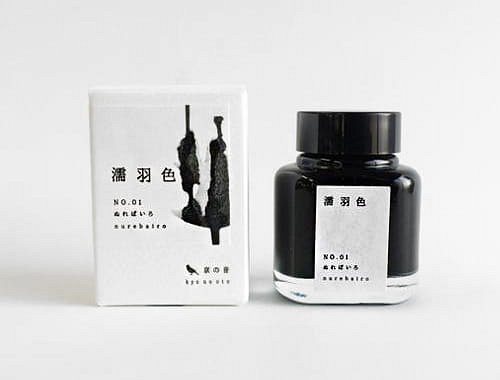 Gdzie kupić atramenty do kaligrafii?Jeśli potrzebne Ci atramenty do kaligrafii, tusze, a także inne niezbędne akcesoria między innymi takie jak obsadki do stalówek, cienkopisy, dobrej jakości papier pergaminowy, bądź też konkretny papier do kaligrafii z pewnością warto odwiedzić sklepy internetowe, w których katalogu znajdziemy wyżej wymienione produkty. Dlaczego sklepy online? Gdyż łatwiej będzie nam porównać konretne towary pod względem jakości, danych tecznicznych czy chociażby ceny.Akcesoria do rysunku i kaligrafiiCalligrafun to jeden ze sklepów, który od lat specjalizuje się w sprzedaży wyselekcjonowanych produktów piśmienniczych. To właśnie tam znajdziemy szereg towarów, które ułatwią nam stworzenie grafiki, kaligrafii, rysunku, komiksu, plakatu i innych. Zapoznaj się z katalogiem online Calligrafun i wybierz atramenty do kaligrafii w interesujących Cie kolorach.